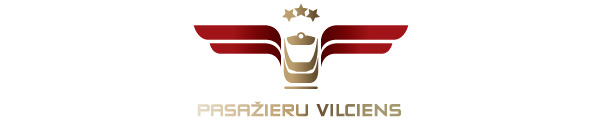 2018. gada 7. martā Plašsaziņas līdzekļiemPasažieru vilciens iegūst ceturto vietu konkursā “Baltic Communication Awards 2018”AS “Pasažieru vilciens” kampaņa “Ziemassvētku sveiciena vagons “Dodamies pie mīļajiem”” starptautiskajā komunikācijas profesionāļu konkursā “Baltic Communication Awards 2018” ieguva augsto 4. vietu bezbudžeta kampaņu kategorijā.Šogad konkursā tika iesniegts 161 darbs, no kuriem finālā iekļuva 56 darbi, tostarp “Pasažieru vilciena” kampaņa. Visus iesniegtos darbus vērtēja starptautiska komunikāciju un saistīto nozaru profesionāļu žūrija.Lai radītu svētku noskaņu mūsu pasažieriem, no 20. decembra līdz 7. janvārim pa Latviju kursēja dekorēts īpašais Ziemassvētku sveiciena vagons, kas pasažierus priecēja ar rotātu egli. Elektrovilciens ar šo īpašo vagonu devās 123 reisos četrās līnijās un tajā pabija ap 6600 pasažieru.Skaisto baltegli dāvināja Nacionālais Botāniskais dārzs Salaspilī.“Baltic Communication Awards” jau vairāk nekā 10 gadus ir nozīmīga starptautiska komunikācijas nozares balva, kuras mērķis ir dot iespēju industrijas profesionāļiem dalīties ar labāko praksi, kā arī godalgot labākos projektus un kampaņas.Par PVUzņēmums ir dibināts 2001. gada 2. novembrī. Akciju sabiedrība Pasažieru vilciens ir vienīgais iekšzemes sabiedriskā transporta pakalpojumu sniedzējs, kas pārvadā pasažierus četros elektrovilcienu (Rīga-Tukums, Rīga-Skulte, Rīga-Jelgava un Rīga-Aizkraukle) un piecos dīzeļvilcienu (Rīga–Sigulda–Valmiera–Lugaži, Rīga–Madona-Gulbene, Rīga–Krustpils-Rēzekne–Zilupe, Rīga–Krustpils–Daugavpils un Rīga-Dobele–Liepāja) maršrutos Latvijā.  pa dzelzceļu visā Latvijas teritorijā. AS Pasažieru vilciens ir patstāvīgs valsts īpašumā esošs uzņēmums.Papildu informācijai:Egons Ālers,AS „Pasažieru vilciens”Sabiedrisko attiecību daļas vadītājsT.nr.: 67233328; mob.t.nr.: 29455472E-pasta adrese: egons.alers@pv.lv